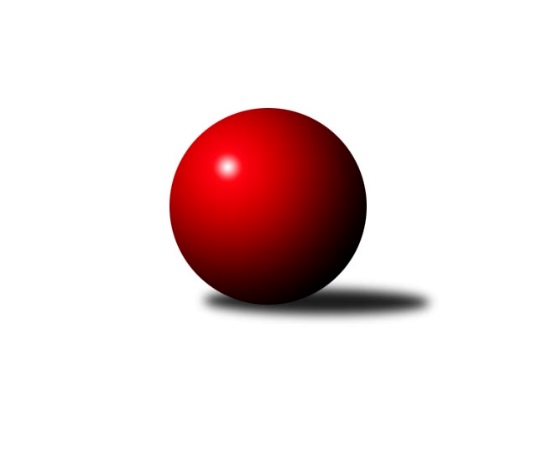 Č.19Ročník 2014/2015	7.3.2015Nejlepšího výkonu v tomto kole: 3515 dosáhlo družstvo: TJ Sokol Duchcov2.KLM A 2014/2015Výsledky 19. kolaSouhrnný přehled výsledků:KK SDS Sadská	- TJ Sokol Benešov 	7:1	3335:3142	16.0:8.0	7.3.SKK Bohušovice	- KK Lokomotiva Tábor	5:3	3281:3110	13.0:11.0	7.3.KK Konstruktiva Praha 	- SKK Jičín	7:1	3370:3251	15.0:9.0	7.3.TJ Loko České Velenice	- SKK Rokycany B	4:4	3351:3353	13.0:11.0	7.3.SKK Hořice	- KK Hvězda Trnovany	4:4	3485:3463	10.5:13.5	7.3.Náchod - TJ Červený Kostelec  	- TJ Sokol Duchcov	0:8	3313:3515	6.0:18.0	7.3.Tabulka družstev:	1.	SKK Jičín	19	14	1	4	93.0 : 59.0 	244.5 : 211.5 	 3385	29	2.	KK SDS Sadská	19	12	2	5	91.5 : 60.5 	235.0 : 221.0 	 3399	26	3.	KK Hvězda Trnovany	19	11	2	6	91.0 : 61.0 	255.5 : 200.5 	 3390	24	4.	KK Lokomotiva Tábor	19	12	0	7	91.0 : 61.0 	245.5 : 210.5 	 3336	24	5.	SKK Rokycany B	19	11	1	7	87.5 : 64.5 	236.0 : 220.0 	 3319	23	6.	SKK Bohušovice	19	11	0	8	81.5 : 70.5 	235.5 : 220.5 	 3300	22	7.	SKK Hořice	19	10	1	8	78.5 : 73.5 	233.0 : 223.0 	 3348	21	8.	TJ Sokol Duchcov	19	9	1	9	76.5 : 75.5 	237.5 : 218.5 	 3337	19	9.	TJ Loko České Velenice	19	7	3	9	77.0 : 75.0 	242.5 : 213.5 	 3352	17	10.	KK Konstruktiva Praha	19	6	0	13	57.0 : 95.0 	196.5 : 259.5 	 3269	12	11.	Náchod - TJ Červený Kostelec	19	4	0	15	55.5 : 96.5 	205.5 : 250.5 	 3260	8	12.	TJ Sokol Benešov	19	1	1	17	32.0 : 120.0 	169.0 : 287.0 	 3183	3Podrobné výsledky kola:	 KK SDS Sadská	3335	7:1	3142	TJ Sokol Benešov 	Aleš Košnar	158 	 141 	 133 	143	575 	 1:3 	 557 	 116	143 	 145	153	Luboš Brabec	Jan Renka st.	148 	 139 	 130 	149	566 	 2:2 	 545 	 138	145 	 138	124	Ivan Januš	Martin Schejbal	131 	 154 	 142 	124	551 	 3:1 	 519 	 151	118 	 127	123	Karel Hašek	Václav Pešek	113 	 142 	 137 	160	552 	 3:1 	 534 	 129	133 	 135	137	Miroslav Šostý	Václav Schejbal	134 	 141 	 138 	142	555 	 3:1 	 521 	 129	112 	 143	137	Petr Červ	Tomáš Bek	144 	 139 	 140 	113	536 	 4:0 	 466 	 106	128 	 126	106	Marek Červrozhodčí: Nejlepší výkon utkání: 575 - Aleš Košnar	 SKK Bohušovice	3281	5:3	3110	KK Lokomotiva Tábor	Lukáš Dařílek	135 	 112 	 127 	127	501 	 1:3 	 502 	 148	120 	 106	128	Jaroslav Mihál	Milan Perníček	136 	 149 	 133 	148	566 	 2:2 	 549 	 139	150 	 131	129	Karel Smažík	Miroslav Šnejdar ml.	164 	 134 	 146 	133	577 	 3:1 	 494 	 123	139 	 114	118	Petr Bystřický	Jaromír Hnát	119 	 128 	 125 	138	510 	 2:2 	 528 	 129	121 	 155	123	Petr Chval	Tomáš Svoboda	128 	 137 	 132 	131	528 	 1:3 	 539 	 140	138 	 127	134	Ladislav Takáč	Jiří Semerád	142 	 146 	 159 	152	599 	 4:0 	 498 	 135	111 	 123	129	David Kášekrozhodčí: Nejlepší výkon utkání: 599 - Jiří Semerád	 KK Konstruktiva Praha 	3370	7:1	3251	SKK Jičín	Pavel Kohlíček	147 	 137 	 146 	118	548 	 1:3 	 549 	 119	146 	 155	129	Jiří Drábek	Zdeněk Zahrádka	143 	 161 	 155 	151	610 	 4:0 	 568 	 137	137 	 149	145	Jan Bína	Pavel Vymazal	131 	 143 	 132 	147	553 	 2:2 	 545 	 122	138 	 137	148	Ladislav Beránek	Václav Posejpal	129 	 130 	 145 	139	543 	 2:2 	 532 	 141	136 	 120	135	Josef Vejvara	Jaroslav ml. Pleticha ml.	161 	 142 	 142 	135	580 	 3:1 	 545 	 134	130 	 137	144	Lukáš Vik	Petr Tepličanec	142 	 122 	 142 	130	536 	 3:1 	 512 	 124	128 	 136	124	Jaroslav Soukuprozhodčí: Nejlepší výkon utkání: 610 - Zdeněk Zahrádka	 TJ Loko České Velenice	3351	4:4	3353	SKK Rokycany B	Tomáš Maroušek	125 	 143 	 147 	116	531 	 1:3 	 579 	 131	155 	 135	158	Michal Wohlmuth	Zbyněk Dvořák	146 	 141 	 130 	139	556 	 2:2 	 553 	 124	144 	 162	123	Martin Maršálek	Miroslav Kotrč	146 	 144 	 143 	139	572 	 4:0 	 497 	 114	130 	 131	122	Zdeněk Enžl	Ladislav Chmel	118 	 160 	 136 	119	533 	 1:3 	 596 	 160	144 	 145	147	Václav Fűrst	Bronislav Černuška	152 	 140 	 131 	147	570 	 3:1 	 545 	 126	135 	 151	133	Martin Prokůpek	Zdeněk ml. Dvořák	151 	 160 	 145 	133	589 	 2:2 	 583 	 153	145 	 138	147	Petr Fararozhodčí: Nejlepší výkon utkání: 596 - Václav Fűrst	 SKK Hořice	3485	4:4	3463	KK Hvězda Trnovany	Radek Kroupa	142 	 155 	 146 	131	574 	 2:2 	 580 	 156	161 	 140	123	Pavel Jedlička	Dominik Ruml	151 	 130 	 152 	136	569 	 1.5:2.5 	 589 	 150	145 	 152	142	Milan Stránský	Zdeněk Měkota	172 	 147 	 141 	141	601 	 1:3 	 623 	 138	172 	 161	152	Jiří Zemánek	František Kráčmar	145 	 112 	 161 	161	579 	 3:1 	 558 	 133	140 	 142	143	Zdeněk Kandl	Václav Šmída	143 	 152 	 139 	137	571 	 1:3 	 561 	 145	135 	 143	138	Josef Šálek	Martin Hažva	139 	 171 	 130 	151	591 	 2:2 	 552 	 144	142 	 132	134	Roman Voráčekrozhodčí: Nejlepší výkon utkání: 623 - Jiří Zemánek	 Náchod - TJ Červený Kostelec  	3313	0:8	3515	TJ Sokol Duchcov	Aleš Tichý	138 	 139 	 145 	130	552 	 1:3 	 574 	 149	150 	 136	139	František Dobiáš	Daniel Balcar	132 	 150 	 131 	148	561 	 1:3 	 603 	 138	169 	 156	140	Pavel Šporer	Miloš Voleský	141 	 148 	 125 	119	533 	 0:4 	 579 	 149	151 	 146	133	Josef Pecha	Miloš Hofman	126 	 143 	 132 	135	536 	 1:3 	 569 	 144	153 	 142	130	Jiří Semelka	Tomáš Adamů	144 	 137 	 153 	131	565 	 2:2 	 586 	 139	154 	 143	150	Jakub Dařílek	Jan Adamů	156 	 144 	 149 	117	566 	 1:3 	 604 	 165	161 	 137	141	Zdeněk Ransdorfrozhodčí: Nejlepší výkon utkání: 604 - Zdeněk RansdorfPořadí jednotlivců:	jméno hráče	družstvo	celkem	plné	dorážka	chyby	poměr kuž.	Maximum	1.	Zdeněk Ransdorf 	TJ Sokol Duchcov	595.47	383.4	212.1	1.0	9/11	(646)	2.	Jan Bína 	SKK Jičín	589.45	377.9	211.5	2.0	11/11	(642)	3.	Jiří Zemánek 	KK Hvězda Trnovany	581.18	378.7	202.5	1.4	11/11	(623)	4.	Martin Schejbal 	KK SDS Sadská	579.40	372.8	206.6	2.5	9/10	(636)	5.	Josef Šálek 	KK Hvězda Trnovany	578.02	372.8	205.2	1.8	11/11	(617)	6.	Martin Hažva 	SKK Hořice	575.56	376.4	199.2	3.4	9/10	(609)	7.	Aleš Košnar 	KK SDS Sadská	574.18	375.2	199.0	1.8	9/10	(618)	8.	Tomáš Bek 	KK SDS Sadská	574.16	374.1	200.0	1.3	10/10	(613)	9.	Zdeněk ml. Dvořák 	TJ Loko České Velenice	574.03	372.8	201.2	2.3	10/10	(622)	10.	Jaromír Šklíba 	SKK Hořice	572.87	381.3	191.6	2.5	10/10	(643)	11.	Michal Koubek 	KK Hvězda Trnovany	572.36	369.6	202.7	2.5	9/11	(603)	12.	Jiří Semerád 	SKK Bohušovice	571.40	370.4	201.0	2.7	10/10	(599)	13.	Pavel Kaan 	SKK Jičín	569.29	376.3	193.0	2.8	9/11	(625)	14.	Jakub Dařílek 	TJ Sokol Duchcov	568.86	373.2	195.6	3.2	10/11	(610)	15.	Milan Perníček 	SKK Bohušovice	568.85	369.4	199.4	2.6	8/10	(606)	16.	Václav Fűrst 	SKK Rokycany B	568.51	375.1	193.4	2.8	10/11	(619)	17.	Michal Wohlmuth 	SKK Rokycany B	568.20	371.0	197.2	2.7	11/11	(613)	18.	Ladislav Takáč 	KK Lokomotiva Tábor	567.73	367.8	200.0	2.9	11/11	(631)	19.	Miroslav Šnejdar  ml.	SKK Bohušovice	566.79	375.1	191.7	2.4	10/10	(619)	20.	Radek Kroupa 	SKK Hořice	564.94	367.4	197.6	1.3	9/10	(610)	21.	Roman Voráček 	KK Hvězda Trnovany	564.63	373.4	191.2	3.6	8/11	(605)	22.	Bronislav Černuška 	TJ Loko České Velenice	564.46	371.9	192.5	2.7	9/10	(616)	23.	Jaroslav Soukup 	SKK Jičín	563.83	368.0	195.8	2.7	10/11	(618)	24.	Milan Stránský 	KK Hvězda Trnovany	562.52	370.9	191.6	2.1	11/11	(594)	25.	Ondřej Touš 	TJ Loko České Velenice	561.98	372.3	189.7	3.9	9/10	(621)	26.	Lukáš Vik 	SKK Jičín	560.88	373.5	187.4	3.0	10/11	(618)	27.	Ladislav Chmel 	TJ Loko České Velenice	560.85	369.1	191.7	2.7	8/10	(608)	28.	Václav Pešek 	KK SDS Sadská	560.10	374.2	185.9	4.4	9/10	(599)	29.	Radek Košťál 	SKK Hořice	560.04	364.7	195.3	3.5	9/10	(619)	30.	Jaroslav Mihál 	KK Lokomotiva Tábor	559.96	368.9	191.1	3.0	10/11	(626)	31.	Petr Chval 	KK Lokomotiva Tábor	559.86	366.4	193.4	3.5	9/11	(614)	32.	Jiří Drábek 	SKK Jičín	559.71	371.4	188.3	2.1	11/11	(639)	33.	David Kášek 	KK Lokomotiva Tábor	558.34	372.7	185.7	3.1	11/11	(638)	34.	Vojtěch Tulka 	SKK Hořice	557.56	369.5	188.0	3.4	10/10	(609)	35.	Antonín Svoboda 	KK SDS Sadská	557.14	368.1	189.0	4.3	7/10	(593)	36.	Jaroslav ml. Pleticha  ml.	KK Konstruktiva Praha 	556.83	371.0	185.9	3.8	9/10	(604)	37.	Karel Smažík 	KK Lokomotiva Tábor	556.50	366.2	190.3	3.1	10/11	(612)	38.	Zdeněk Zahrádka 	KK Konstruktiva Praha 	556.22	365.5	190.7	3.9	9/10	(625)	39.	Josef Pecha 	TJ Sokol Duchcov	553.98	366.3	187.6	3.1	11/11	(616)	40.	Zbyněk Dvořák 	TJ Loko České Velenice	551.78	370.5	181.3	4.2	9/10	(587)	41.	Jan Adamů 	Náchod - TJ Červený Kostelec  	551.69	371.4	180.3	4.6	7/10	(649)	42.	Petr Tepličanec 	KK Konstruktiva Praha 	551.54	363.2	188.4	1.9	9/10	(589)	43.	Pavel Šporer 	TJ Sokol Duchcov	550.83	362.9	187.9	2.2	8/11	(603)	44.	Daniel Balcar 	Náchod - TJ Červený Kostelec  	549.54	371.8	177.8	4.1	10/10	(604)	45.	František Dobiáš 	TJ Sokol Duchcov	549.43	362.7	186.7	3.3	10/11	(582)	46.	Zdeněk Kandl 	KK Hvězda Trnovany	549.16	363.6	185.6	4.5	8/11	(578)	47.	Aleš Tichý 	Náchod - TJ Červený Kostelec  	547.77	367.9	179.9	4.9	9/10	(591)	48.	Tomáš Adamů 	Náchod - TJ Červený Kostelec  	546.45	362.9	183.5	4.1	7/10	(606)	49.	Tomáš Maroušek 	TJ Loko České Velenice	546.00	367.0	179.0	4.4	8/10	(603)	50.	Petr Fara 	SKK Rokycany B	545.37	364.1	181.2	4.7	9/11	(583)	51.	Martin Prokůpek 	SKK Rokycany B	544.65	362.7	181.9	4.2	10/11	(598)	52.	Pavel Kohlíček 	KK Konstruktiva Praha 	543.48	365.5	177.9	3.9	8/10	(607)	53.	Václav Posejpal 	KK Konstruktiva Praha 	543.19	367.7	175.5	4.4	9/10	(584)	54.	Petr Miláček 	KK SDS Sadská	542.61	363.3	179.3	4.8	7/10	(590)	55.	Jiří Semelka 	TJ Sokol Duchcov	541.71	369.5	172.2	6.2	11/11	(605)	56.	Tomáš Majer 	Náchod - TJ Červený Kostelec  	540.78	359.1	181.7	4.3	9/10	(591)	57.	Zdeněk Enžl 	SKK Rokycany B	535.09	354.7	180.4	3.3	10/11	(586)	58.	Martin Maršálek 	SKK Rokycany B	531.45	365.7	165.8	5.9	8/11	(579)	59.	Ivan Januš 	TJ Sokol Benešov 	531.26	360.1	171.2	6.0	10/11	(586)	60.	Martin Perníček 	SKK Bohušovice	530.38	360.4	170.0	6.4	8/10	(566)	61.	Lukáš Dařílek 	SKK Bohušovice	530.04	362.4	167.6	5.8	10/10	(571)	62.	Jaroslav st. Pleticha  st.	KK Konstruktiva Praha 	525.24	361.1	164.2	7.1	8/10	(568)	63.	Dušan Dvořák 	TJ Sokol Benešov 	522.94	364.3	158.7	7.6	9/11	(560)		Václav Schejbal 	KK SDS Sadská	589.22	382.2	207.0	1.0	3/10	(613)		Martin Fűrst 	SKK Rokycany B	578.81	384.7	194.1	2.4	6/11	(617)		Karel Valeš 	TJ Sokol Duchcov	573.00	382.3	190.8	4.0	2/11	(587)		Jan Renka  st.	KK SDS Sadská	572.33	376.3	196.0	1.9	6/10	(623)		Roman Bureš 	SKK Jičín	571.00	388.0	183.0	5.0	2/11	(572)		Ladislav Beránek 	SKK Jičín	570.38	374.5	195.9	0.6	4/11	(604)		Jiří Franěk 	TJ Sokol Benešov 	570.00	377.0	193.0	1.0	1/11	(570)		Miroslav Kotrč 	TJ Loko České Velenice	567.30	372.7	194.6	3.9	5/10	(605)		Lukáš Kočí 	TJ Sokol Benešov 	564.91	370.7	194.2	2.0	7/11	(591)		Roman Filip 	SKK Bohušovice	564.50	362.0	202.5	1.5	2/10	(600)		Jan Holšan 	SKK Rokycany B	564.00	377.0	187.0	4.0	3/11	(617)		Tomáš Jirout 	Náchod - TJ Červený Kostelec  	563.00	375.1	187.9	2.8	4/10	(599)		Václav Šmída 	SKK Hořice	561.00	370.0	191.0	3.0	2/10	(571)		Jaroslav Chvojka 	SKK Bohušovice	559.50	359.0	200.5	4.5	2/10	(583)		Zdeněk Měkota 	SKK Hořice	558.50	362.0	196.5	2.3	2/10	(601)		Josef Vejvara 	SKK Jičín	555.48	368.9	186.6	2.5	6/11	(597)		Miroslav Kašpar 	KK Lokomotiva Tábor	555.00	368.0	187.0	3.0	2/11	(578)		Stanislav Vesecký 	KK Konstruktiva Praha 	554.00	357.0	197.0	6.5	1/10	(567)		Pavel Vymazal 	KK Konstruktiva Praha 	552.00	365.7	186.3	2.9	5/10	(572)		Borek Jelínek 	KK Lokomotiva Tábor	550.79	367.0	183.8	4.0	6/11	(598)		Miloš Hofman 	Náchod - TJ Červený Kostelec  	550.70	371.1	179.6	3.6	5/10	(583)		Pavel Jedlička 	KK Hvězda Trnovany	549.75	370.0	179.8	6.0	4/11	(580)		Jan Barchánek 	KK Konstruktiva Praha 	549.00	368.0	181.0	4.0	1/10	(549)		Luboš Brabec 	TJ Sokol Benešov 	544.33	362.3	182.0	7.0	3/11	(558)		Jiří Kočí 	TJ Sokol Benešov 	544.25	367.4	176.9	5.4	4/11	(581)		Vladimír Matějka 	TJ Sokol Benešov 	542.17	353.0	189.2	2.0	2/11	(561)		Petr Bystřický 	KK Lokomotiva Tábor	541.88	364.0	177.9	4.9	7/11	(585)		Tomáš Svoboda 	SKK Bohušovice	540.31	366.8	173.5	6.1	6/10	(571)		Miloš Voleský 	Náchod - TJ Červený Kostelec  	540.15	374.4	165.8	7.7	5/10	(589)		Dominik Ruml 	SKK Hořice	540.08	365.6	174.5	4.3	6/10	(574)		Dalibor Dařílek 	TJ Sokol Duchcov	538.00	371.3	166.7	9.0	3/11	(562)		Josef Pauch 	SKK Rokycany B	535.00	348.0	187.0	3.0	1/11	(535)		Miroslav Šostý 	TJ Sokol Benešov 	534.40	360.6	173.8	5.9	6/11	(574)		František Kráčmar 	SKK Hořice	533.58	363.9	169.7	6.8	3/10	(579)		František Kopecký 	TJ Sokol Duchcov	533.00	369.3	163.8	4.3	1/11	(552)		Jaroslav Franěk 	TJ Sokol Benešov 	531.14	358.6	172.6	3.6	6/11	(593)		Libor Bureš 	SKK Rokycany B	528.00	356.0	172.0	4.0	1/11	(528)		Radek Kandl 	KK Hvězda Trnovany	525.89	363.2	162.7	7.0	3/11	(550)		Petr Linhart 	Náchod - TJ Červený Kostelec  	525.00	357.0	168.0	6.0	1/10	(525)		Petr Červ 	TJ Sokol Benešov 	524.29	362.1	162.2	6.1	6/11	(567)		Filip Januš 	TJ Sokol Benešov 	523.93	351.6	172.4	6.7	7/11	(545)		Petr Žampa 	SKK Rokycany B	523.00	364.0	159.0	8.0	1/11	(523)		Karel Hašek 	TJ Sokol Benešov 	522.50	360.0	162.5	7.0	2/11	(526)		Václav Martínek 	TJ Sokol Duchcov	522.50	363.5	159.0	5.5	2/11	(539)		Martin Bartoníček 	SKK Hořice	516.00	348.0	168.0	3.0	1/10	(516)		Karel Palát 	TJ Sokol Benešov 	514.67	354.3	160.3	11.3	3/11	(559)		Jaromír Hnát 	SKK Bohušovice	513.44	349.3	164.1	6.1	6/10	(572)		Roman Osovský 	TJ Loko České Velenice	512.00	366.0	146.0	9.0	1/10	(512)		Marek Červ 	TJ Sokol Benešov 	494.25	347.7	146.6	11.9	4/11	(529)		Miroslav Hilzensaurer 	TJ Sokol Duchcov	486.67	343.3	143.3	10.3	3/11	(537)Sportovně technické informace:Starty náhradníků:registrační číslo	jméno a příjmení 	datum startu 	družstvo	číslo startu
Hráči dopsaní na soupisku:registrační číslo	jméno a příjmení 	datum startu 	družstvo	Program dalšího kola:20. kolo21.3.2015	so	10:00	TJ Sokol Benešov  - Náchod - TJ Červený Kostelec  	21.3.2015	so	10:00	KK Hvězda Trnovany - TJ Loko České Velenice	21.3.2015	so	10:00	SKK Rokycany B - KK Konstruktiva Praha 	21.3.2015	so	11:30	KK Lokomotiva Tábor - KK SDS Sadská	21.3.2015	so	14:00	TJ Sokol Duchcov - SKK Hořice	Nejlepší šestka kola - absolutněNejlepší šestka kola - absolutněNejlepší šestka kola - absolutněNejlepší šestka kola - absolutněNejlepší šestka kola - dle průměru kuželenNejlepší šestka kola - dle průměru kuželenNejlepší šestka kola - dle průměru kuželenNejlepší šestka kola - dle průměru kuželenNejlepší šestka kola - dle průměru kuželenPočetJménoNázev týmuVýkonPočetJménoNázev týmuPrůměr (%)Výkon4xJiří ZemánekTrnovany6233xJiří SemerádBohušovice112.135992xZdeněk ZahrádkaKonstruktiva 6103xZdeněk ZahrádkaKonstruktiva 111.996109xZdeněk RansdorfDuchcov 6046xJiří ZemánekTrnovany109.496231xPavel ŠporerDuchcov 6033xMiroslav Šnejdar ml.Bohušovice108.015771xZdeněk MěkotaHořice6019xZdeněk RansdorfDuchcov 107.76042xJiří SemerádBohušovice5991xPavel ŠporerDuchcov 107.52603